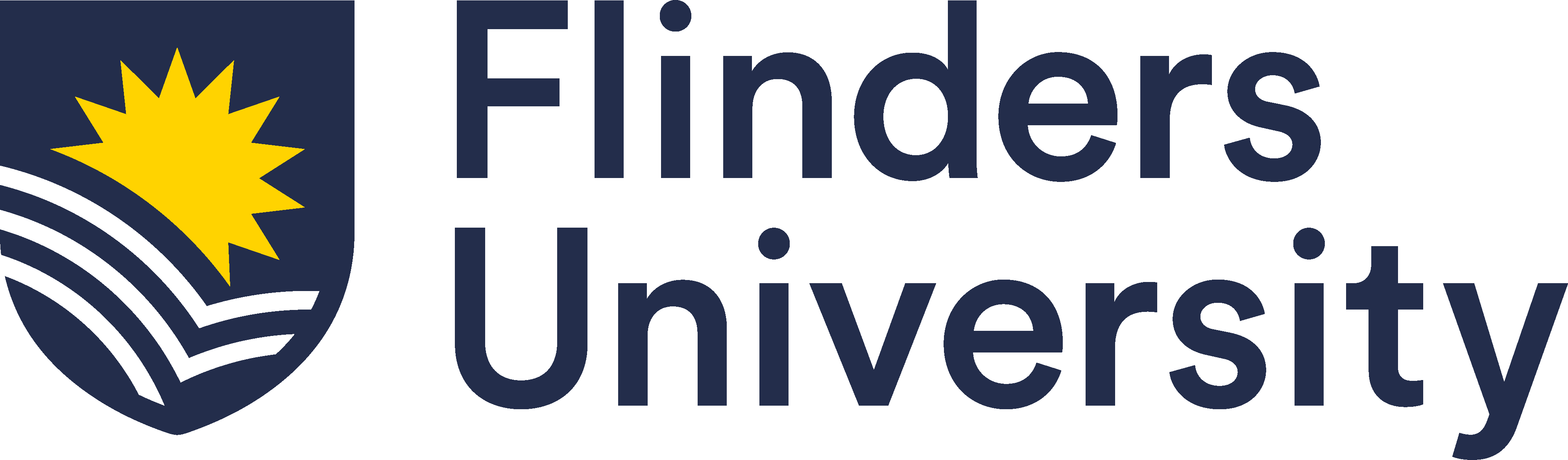 This resolution flow chart applies to resolving health and safety issues –that are not an immediate risk to the health & safety of workers, students or others.Note: An elected and trained HSR may exercise their powers in accordance with the WHS Act 2012 at any time (including contacting SafeWork SA to seek advice and guidance on the matter, issue a Provisional Improvement Notice (PIN) or direct the cessation of unsafe work), however where the exercising of that power requires them to consult, HSRs should attempt Stage 1 of this process.Health & Safety Resolution Flow Chart